Ks 2 Boccia Tournament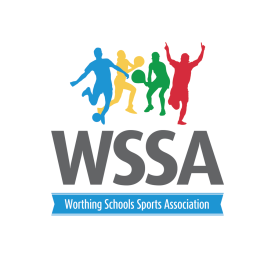 Wednesday 2nd October 2019 – Durrington JuniorsTimingsCourt 1BramberTABChess (red) Durrington (blue)Court 2ChesswoodValeWest Park yellowDurrington red Court 3Palatine purpleWest Park BlueDurringon OrangeVale GreenCourt 4Durrington GreenChesswood blueWest Park White Palatine pink Game 11v41v41v41v4Game 22v32v32v32v3Game 33v13v13v13v1Game 41v21v21v21v2Game 53v43v43v43v4Game 6 4v24v24v2 4v2Play offs 1st in each pool 1.2.3.4.1v42v33v11v23v44v2Results and Presentation2nd in each pool 1.23.4.1v42v33v11v23v44v23rd each pool 1.234.1v42v33v11v23v44v24th each pool 1.2.3.4.  1v42v33v11v23v44v2